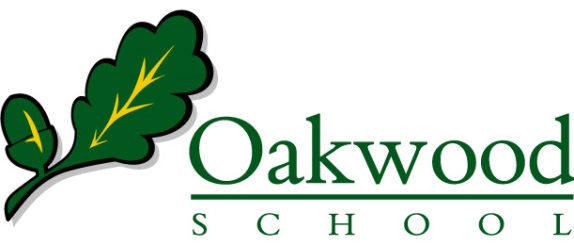 JOB DESCRIPTION	JOB TITLE:	Teacher of Science (Chemistry specialist preferable)FACULTY:	ScienceRESPONSIBLE TO:	Head of FacultySALARY:	MPSPURPOSE:	To carry out the professional duties of a school teacher, (as 	specified in the Teachers’ Pay and Conditions Act), in 	accordance with any directions which may reasonably be given 	by the Headteacher or line manager designated by the 	Headteacher/Head of Faculty.KEY ACCOUNTABILITIES:To teach science at Key Stage 3 and 4 To assist in the development  programmes  study, materials and schemes  work and participate in pressional development programmesTo follow school policies and procedures in respect of the duties of a classroom teacher and form tutorKEY TASKS:TeachingTo form effective relationships with students, teaching staff, non-teaching staff, parents and other professionalsTo teach National Curriculum and other programmes of study effectively, mindful of the needs and responses of the young and the school’s SEND PolicyTo provide a stimulating classroom environmentTo foster good working and learning habits in studentsTo provide intervention for under performing studentsTo make full use of a variety of resources, materials books and equipmentRoles and ResponsibilitiesTo provide all students in the Faculty with excellent learning opportunities through:The planning and delivery of relevant, exciting, challenging and differentiated lessonsProvide students with effective, relevant and regular feedback in accordance with the school’s Assessment for Learning policyGive every student the opportunity to learn and progress by ensuring fair and effective behaviour management in accordance with school policyTrack the progress of students taught and provide interventions as appropriate with the Head of Faculty and 2 i/c FacultyProvide an inspirational and challenging learning environmentAid the Head of Faculty and 2 i/c Faculty to plan and develop schemes of work and resourcesParticipate with out of hours learning opportunities as requiredParticipate in the whole life of the schoolFollow the Schools Health and Safety guidelines and comply with all school policiesPastoral Care and DisciplineTo perform the duties of a Form Tutor as a member of a Year Group teamTo contribute to the life of the community according to your talents and skills, particularly by leading and contributing to extra-curricular activitiesTo help exercise responsibility for the conduct and behaviour of students within the departments and the school as a wholeTo participate in arrangements made for the supervision and safety  students between lessons and at the start and end  the school dayTo attend scheduled meetings with parentsTo record students’ progress and complete reportsTo maintain an up to date teaching record/diaryTo assist as required with arrangements for public and internal examinationsTo contribute to the evaluation and effectiveness of administrative routinesMeetings in which you will be involvedStaff, Area, Faculty and Department meetingsYear Group meetingsFaculty, Area and Year Group briefingsOakwood School is committed to safeguarding and promoting the welfare  children and young people and expects all staff and volunteers to share this commitment.  Any successful applicant will be required to undertake an Enhanced Disclosure check by the Disclosure & Barring Service (DBS).